Standard Operating Procedure for LaboratoriesReviewed and Approved by:Hazardous Material Use and ManagementTrainingPrior to conducting any work with aniline, designated personnel must be provided training specific to the hazard involved in working with the substance.The PI must provide his/her lab personnel with a copy of the SOP and a copy of the SDS provided with the manufacturer. The PI must ensure that his/her lab personnel have attended and are up to date on the appropriate laboratory safety training within the last year. I have read and understood the content of this SOP and the SDS:ANILINE or ANILINE DYESDanger, combustible, very toxic, skin sensitizer, irritant, mutagen, carcinogen, toxic to aquatic life.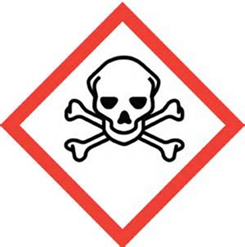 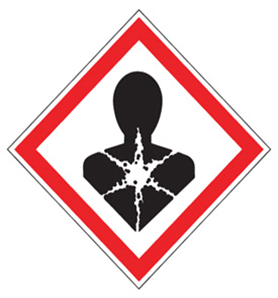 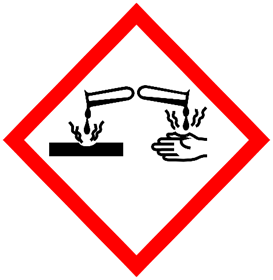 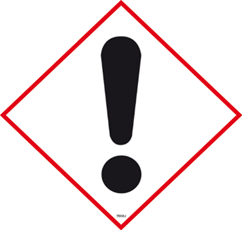 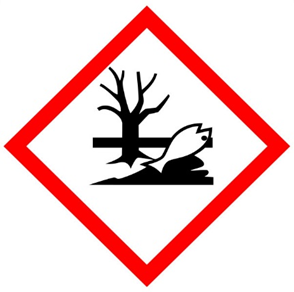 FIRST AIDEyes: Immediately flush eyes with running water for at least 15 minutes, seek medical attention.Skin: Remove contaminated closing and shoes. Immediately flush skin with plenty of water. Cover irritated skin with emollient/ anti-bacterial cream. Seek medical attention.Inhalation: Remove person to fresh air, if breathing is difficult give oxygen. Seek immediate medical attention.Ingestion: Do not induce vomiting, call physician immediately.DIAL 911                                             Call REHS for more information 848-445-2550Department:Principal Investigator(s):Lab Manager/Coordinator:Location of Experiment: (Building/Room Number)Lab Phone:Office Phone:Emergency Contact: (Name/Phone)PI: (Typed  Name)PI: (Signature and Date)Lab Manager: (if PI unavailable)Hazardous Material(s) Used: (wt./volume)Maximum amount allowed without PI approval:Hazardous Material Storage Location:Store in a dry well ventilated area. Opened containers must be carefully resealed. Protect from moisture and light. Avoid strong oxidizers, strong acids, toluene diisocyanate, alkalis, iron, iron salts and zinc.Designated Storage Area:Experimental Procedure and Lab Techniques Used:Hazard Identification: (i.e., physical/health hazards)Engineering Controls: (chemical fume hood, biosafety cabinet, glove box)Protective Equipment:Waste Collection/Disposal Method:Spill Management: First Aid:Lab Personnel (Running the Experiment)Date of Hands-on Training from DepartmentSignature of Lab Personnel